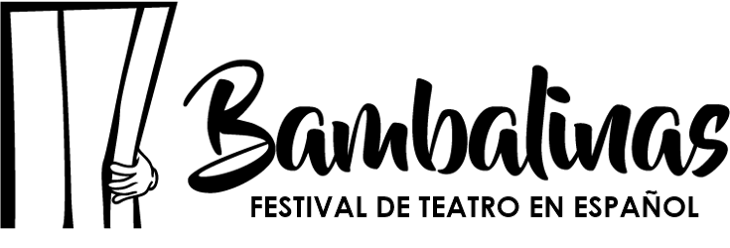 FESTIVAL DE TEATRO EN ESPAÑOL “BAMBALINAS”Ficha de inscripciónNombres y apellidos:Nombre Artístico:En representación del grupo, colectivo, compañía etc…(en caso de existir):Dirección:Población:País:Teléfono de contacto:Correo electrónico:El proyecto teatralNombre de la obra con la que participará en “Bambalinas 2021”:Autoría:Género de la obra y duración:Número de personas en escena:Nombres artísticos de todas/os las/los artistas en escena:Directores/ Productores/ Personal de técnica: Redes sociales (en caso de existir, para efectos de difusión): Elementos técnicos: Espacio mínimo de escenario: Espacio ideal de escenario: Requerimientos técnicos (Iluminación, Espacios, Escenografía, Sonido):Tiempo de montaje y desmontaje (aprox.):¿Obra adaptable a espacios exteriores?:Sinopsis de la obra:Información del grupo, colectivo, compañía o artistas (historia, trabajos anteriores, actuales, etc. Todo lo que quieran que el público sepa de ustedes) :SOLICITA participar en el Encuentro de Teatro en español “Bambalinas”, que tendrá lugar en la ciudad de Colonia (Alemania) durante los días 03, 04 y 05 de septiembre de 2021.En                                                            , el día        de                                                    2021.Firmado:          